How to access the OpenBoxes training modules on the PIH learning hubGo to learning.pih.orgIf you have access to a pih.org email, click on “member login.” You can use your PIH email and password to sign inOn the sign in page, click “Sign in with Azure Active Directory.” You can enter your pih.org email and password to sign in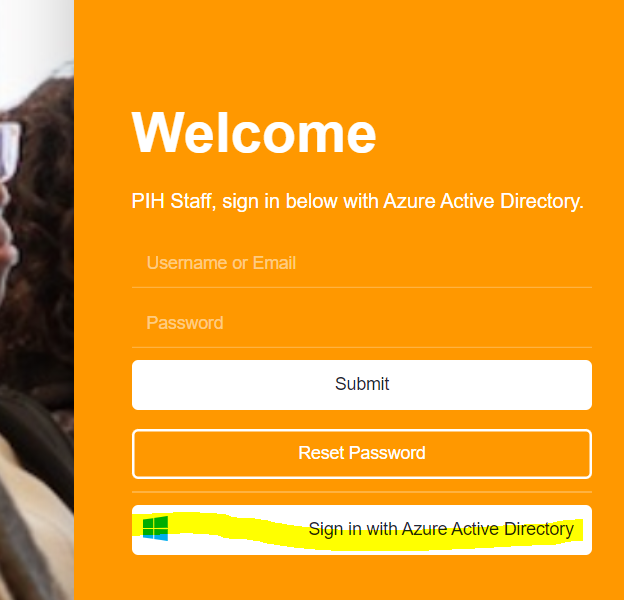 If you do not have access to a pih.org email, click on “new member registration”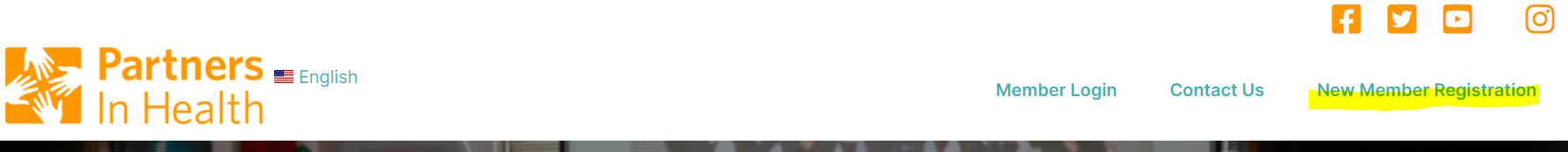 To create an account, enter your information and click submitYou now have access to all publicly available courses in PIH’s learning portalGo to “collaborative offerings”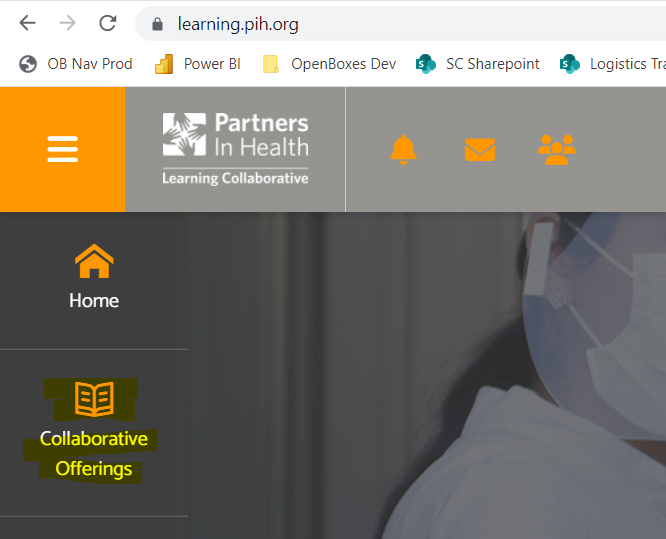 Choose category “OpenBoxes” in the filter to bring up all OpenBoxes courses. You will see the completed basics, inbound shipments, outbound shipments, and inventory management courses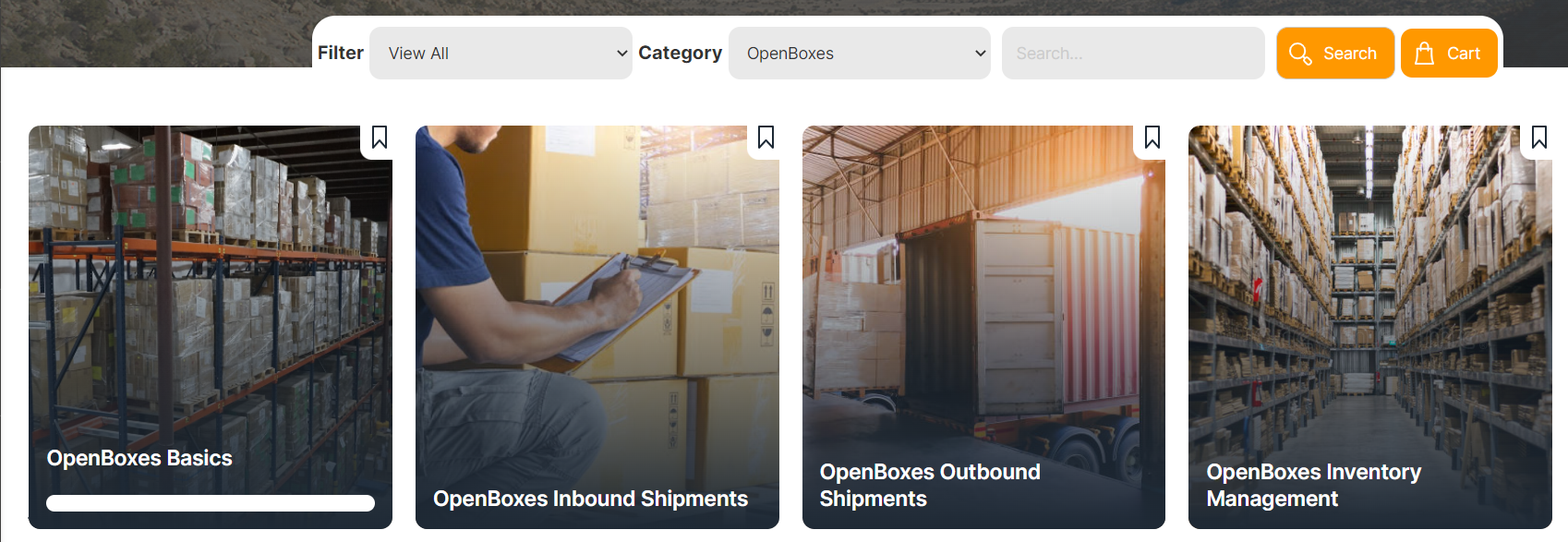 